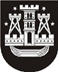 KLAIPĖDOS MIESTO SAVIVALDYBĖS TARYBASPRENDIMASDĖL KLAIPĖDOS MIESTO SAVIVALDYBĖS ADMINISTRACIJOS DIREKTORIAUS PAVADUOTOJO SKYRIMO2013 m. gruodžio 18 d. Nr. T2-311KlaipėdaVadovaudamasi Lietuvos Respublikos vietos savivaldos įstatymo (Žin., 1994, Nr. 55-1049; 2008, Nr. 113-4290) 16 straipsnio 2 dalies 9 punktu, 29 straipsnio 3 dalimi ir Lietuvos Respublikos valstybės tarnybos įstatymo (Žin., 1999, Nr. 66-2130; 2002, Nr. 45-1708; 2008, Nr. 143-5688) 26 straipsniu, Klaipėdos miesto savivaldybės taryba nusprendžia:1. Skirti Aleksandrą Michailovą (Aleksandr Michailov) į Klaipėdos miesto savivaldybės administracijos direktoriaus pavaduotojo A lygio 17 kategorijos pareigas nuo 2014 m. sausio 2 d.2. Skirti Klaipėdos miesto savivaldybės administracijos direktoriaus pavaduotojui 15 procentų priemoką už įprastą darbo krūvį viršijančią veiklą.Savivaldybės meras Vytautas Grubliauskas